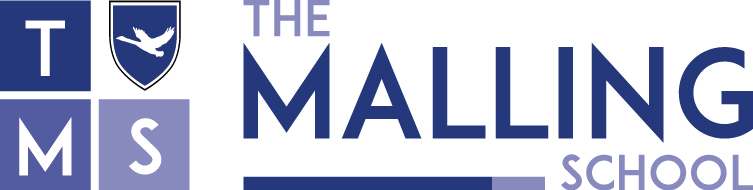 PERSON SPECIFICATIONDirector of ScienceThe person specification is related to the requirements of the post as determined by the job description. Shortlisting is carried out on the basis of how well you meet and demonstrate the requirements of the person specification. This information will be obtained from your letter of application. ABILITIESAbility to: -Understand current developments in teaching and learningCommand credibility through expertise and subject knowledgeEffectively lead a team of teachers to provide the very best learning experience for the students.Anticipate and solve problems and identify opportunitiesMaintain high aspirations and challenge underperformance.Motivate and inspire staff and students.Ensure good communication with and between staff and with other stake-holdersPrioritise, plan and organise effectivelySecure confidence in staff through good practice and leadershipEstablish positive relationships with staff, students and parents. Maintain high standards of behaviour in both own classroom and across the department. Use Information and Communications Technology effectivelyAdapt to changing roles and circumstancesWork across the Middle Leadership Team and the Extended Senior Leadership TeamQUALIFICATIONSQualified Teacher StatusDegree or equivalentEXPERIENCEProven experience of leading a successful Science Department, with positive Progress 8Proven experience at Middle Leadership Level Successful teaching experience in at least one secondary schoolExperience of using ICT for teaching and management.Recent and relevant professional development